Hа накануне Новогоднего праздника председатель районной организации организации «Белорусский союз женщин» Ивуть Светлана Валентиновна посетила детский социальный приют в ЛидеПраздник был наполненный особой атмосферой любви добра раскрывающий сердца навстречу милосердию. Те кому небезразличны судьбы детей оставшихся без попечения родителей приняли участие в новогоднем утреннике в Детском социальном приюте. В очередной раз работники социально-педагогического центра надели костюмы Деда Мороза Снегурочки Снежной королевы для того чтобы дети чаще улыбались и продолжали верить в чудо. Воспитанники приюта водили хороводы с Дедом Морозом и Снегурочкой исполняли веселые танцы играли со Снежной королевой. Никто не остался без новогодних подарков и вкусного угощения.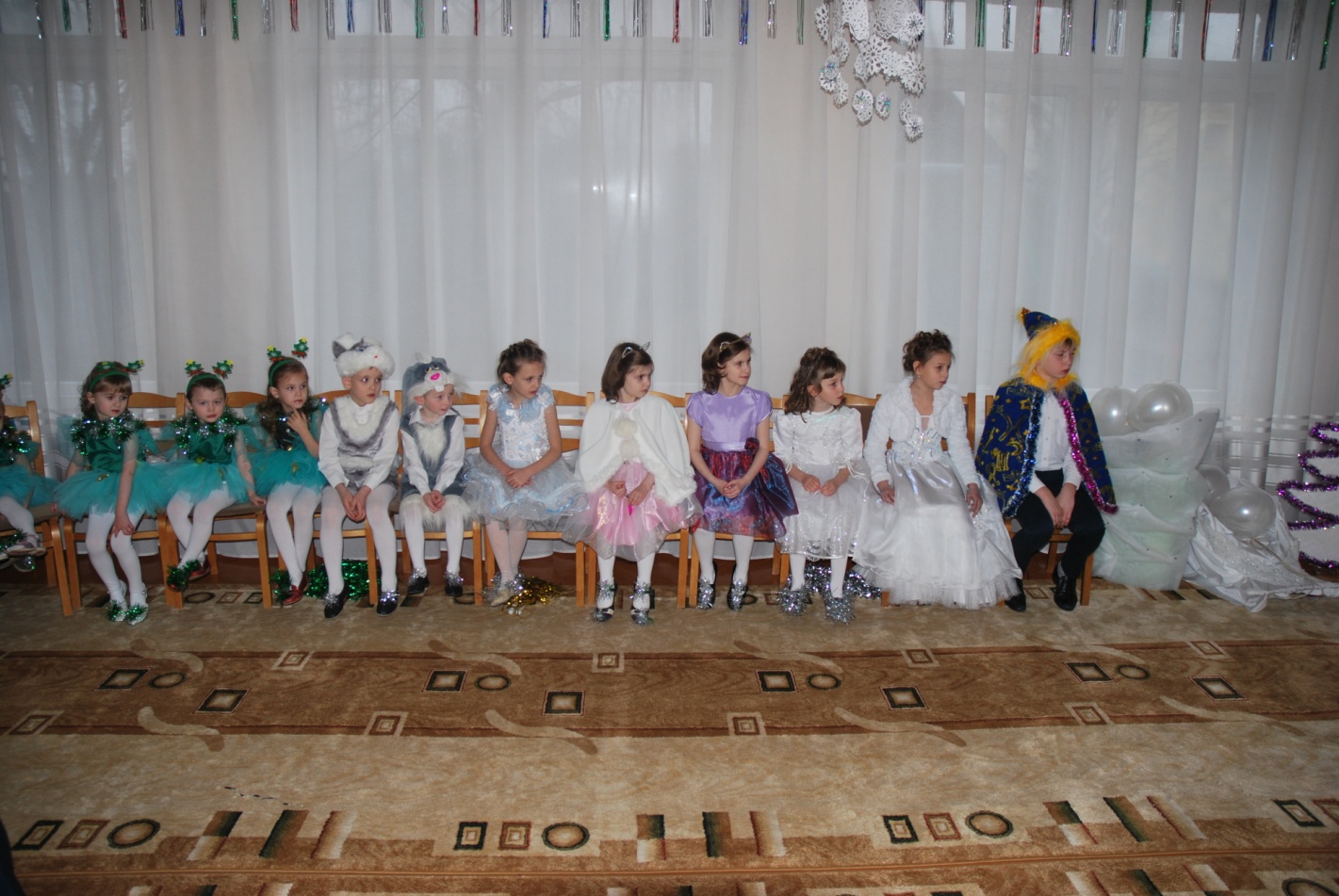 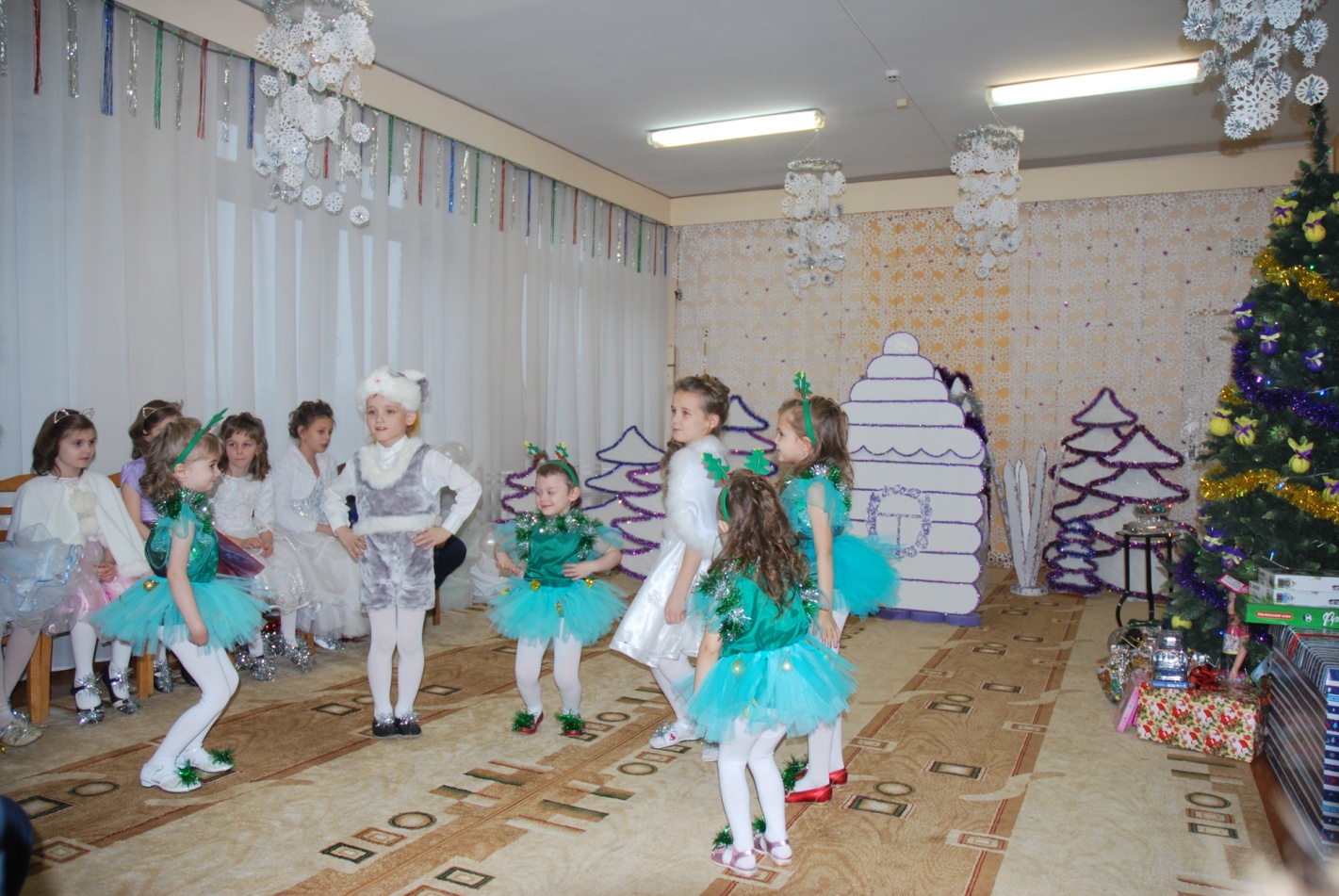 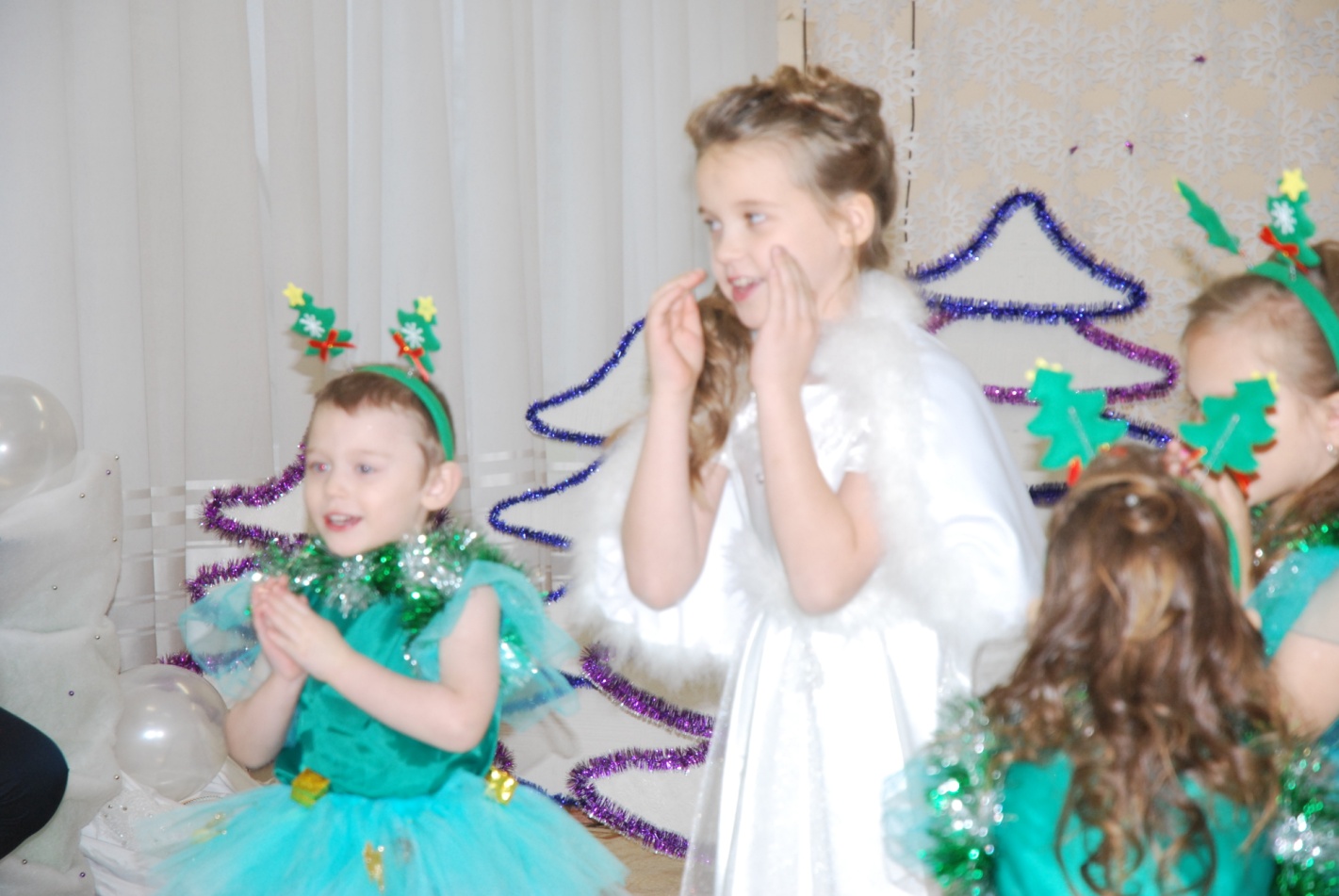 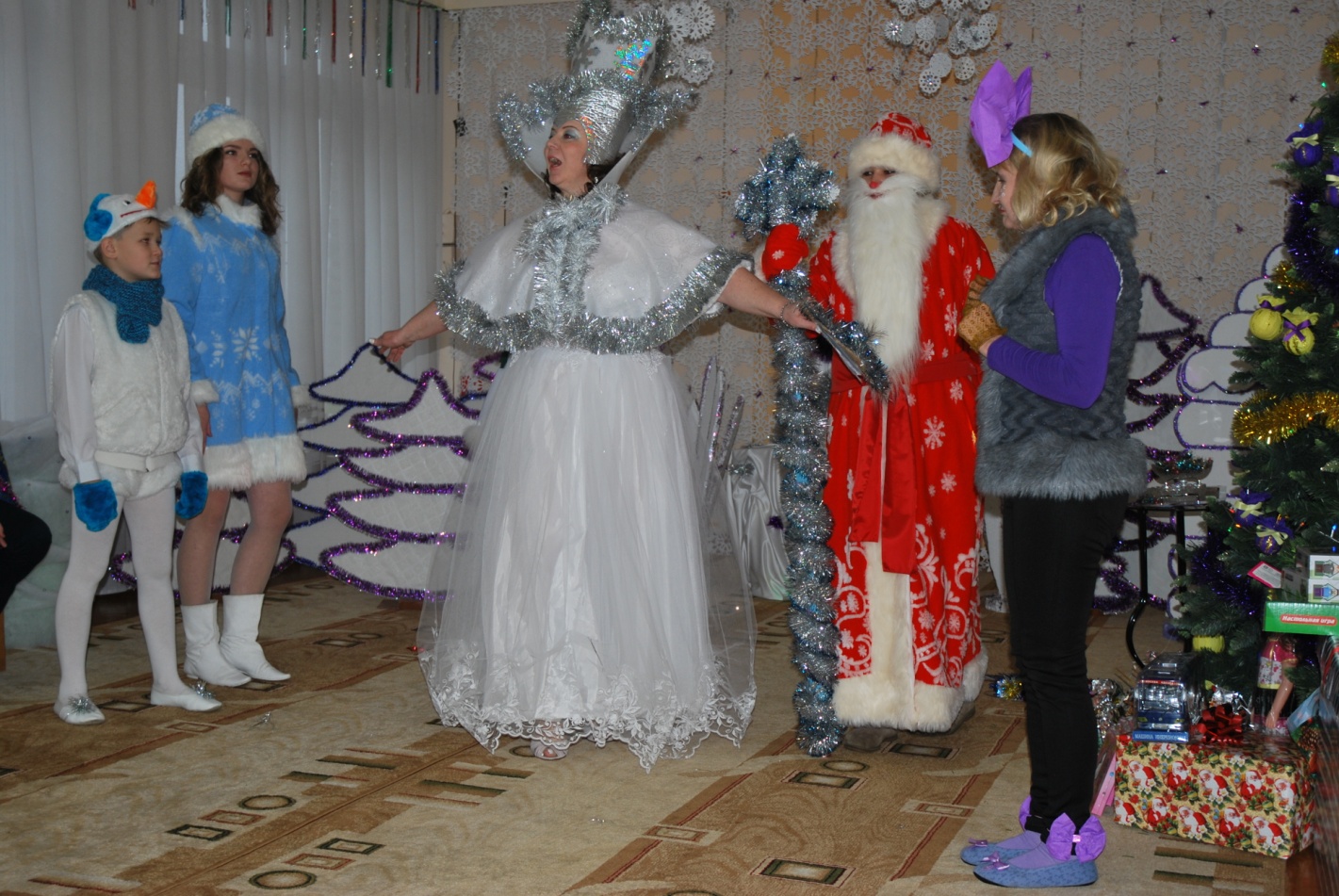 